Škofjeloško hribovje(Projektna naloga-ekskurzija)Škofjeloško hribovje (ali Loško pogorje) je tipična predalpska regija v porečju Selsčice in Poljanščice, ki se pri Škofji Loki združita v Soro.Škofjeloško hribovje (v nadaljevanju regija) obsega Selško in Poljansko dolino ter hribovja nad njima, Žirovsko kotlino ter Sorsko polje. Posebno veljavo regiji daje Škofja Loka, mesto ob sotočju obeh Sor, ki je tudi gospodarsko, kulturno in upravno središče regije.Že davnega leta 973 je nemški cesar Oton II. to ozemlje podaril Škofom iz Freisinga in v naslednjih stoletjih je tu nastala zaokrožena fevdalna posest loškega gospostva s sedežem v Škofji Loki ( mestne pravice l.1274 ). Freisinsko gospostvo je obstajalo kar 830 let, 1803. leta pa ga je avstrijska država ukinila, s tem pa upadel tudi pomen Škofje Loke. Iz nekdanje občine Škofja Loka so januarja 1995 na ozemlju regije nastale občine: Skofja Loka (145 km , 21761 prebivalcev), občina Železniki (162 km, 6693 prebivalcev), občina Gorenja vas - Poljane (161 km, 6539 prebivalcev) in občina Žiri (44 km, 4857 prebivalcev) - (podatki 31.12.1997).Kljub upravni razdelitvi ozemlja Škofjeloško hribovje ostaja geografsko zaokrožena regija, ki jo določajo naravne značilnosti kot tudi skupna zgodovina in notranja družbena povezanost tudi v današnjem času.
Naravnogeografski oris Škofjeloškega hribovja:Osrednji del hribovja lezi nad dolinama obeh Sor, pretežno v višinah med 500 in 1000m, vrhovi pa se dvigajo od vzhoda proti zahodu (Lubnik 1025m, Stari vrh 1217m, Koprivnik 1393m, Blegoš 1562m ). Tektonsko je to del Posavskih gub, ki se nadaljujejo vzhodno od Ljubljanske kotline. V obdobju karbona ( pred 250 milj. let) je ozemlje prekrivalo plitvo morje, ki so ga zasipavale reke z Osrednjih Alp. Takrat so nastali rdečkasti karbonski konglomerati (sv.Andrej nad Zmincem). V obdobju perm (220 m. let) se je morje umaknilo in pojavila se je puščavska klima, o cemer pričajo rdečkasti peščenjaki. Koncem perma se je spet pojavilo morje , ki je nato večkrat spremenilo svojo višino ; v plitvem morju je nastajal rdečkast werfenski skrilavec, peščenjak in lapor, v globokem morju pa so nastale za regijo posebej značilne kamnine ; skoljkoviti apnenci in dolomiti (Lubnik, Krizna gora), škofjeloški ploščati apnenci (v strugi Sore v Škofji Loki in v kamnolomu ob Poljanski cesti), glavni dolomit (vrh Blegoša), dachsteinski apnenec (Ratitovec), grebenski apnenec (" marmor" v Hotavljah). V obdobju jura (175 m.let ) se je morje umikalo od severa proti jugu, pri Zalem logu pa je v plitvem morju nastal črn zalološki skrilavec. V obdobju krede (pred 80 m.let) je ozemlje postalo kopno, ob velikih tektonskih premikih v terciarju pa je tu spet nastal zaliv, v katerega so reke nanašale naplavino.Iz nje je pri Kamnitniku in na Gradu nastal pisan škofjeloški konglomerat. Reke so površje močno razrezale, ob tem pa je bila očitna selektivna erozija ; na odpornejših kamninah so ostala strmejša pobočja, neodporne skrilavce, konglomerate in peščenjak pa so vode močno erodirale in površje uravnale. Že od oligocena dalje (65 m.let) je Sava zasipavala kotanjo, ki je nastala na območju sedanjega Sorskega polja in odrivala Soro ob južni rob kotanje, vode s Kriznogorskih hribov pa so zaostajale in odlagale glinene sedimente v vznožju od Črngroba do Stražišča.V ledeni dobi (1 m. let ) je nastal manjši ledenik pod Ratitovcem, do Sorice pa je segal celo jezik Bohinjskega ledenika. Nadaljevalo se je nasipavanje Sorskega polja, zato je danes debelina prodnih nanosov čez 30m. Ponekod so sprijeti v konglomerat (Labore), na njih pa so nastale tudi plitve vrtačaste kraške kotanje, imenovane dobrave ( po hrastu dobu). Današnjo pokrajinsko podobo regije tvorijo predvsem strma pobočja iz nepropustnih kamnin, ki so jih hudourniki razrezali v številne hudourniške grape.Vrsni deli Škofjeloškega hribovja, ki so iz apnenca, so tudi kraško preoblikovani; imajo škrapljasto razbrazdano površje in tudi kraške jame ( Lubniska jama in Kevderc pod Lubnikom). Kraške oblike so nastale tudi v oligocenskem konglomeratu nad Škofjo Loko, kjer so nastala kraška brezna ( Marijino brezno, Migutov brezen, Gipsova jama ). Ravninskega sveta je v regiji komaj 10 %, ob obeh Sorah in največ na Sorskem polju.V podnebju regije se kažejo poteze prehodnosti od zmernocelinskega podnebja na vzhodu proti vlažnim vplivom s primorske strani na zahodu, iz smeri Baske grape in Cerkljanskega ter hladnim alpskim vplivom na severozahodu, iz smeri Bohinjskih gora. Podnebje je precej vlažno, saj pade v okolici Škofje Loke cca 1600 mm, na zahodnem delu regije pa več kot 1800 mm letno. Tudi temperature so nižje, predvsem v kotlinah, izjeme pa so prisojna pobočja nad njimi s pogosto inverzijo ; Javorje (697 m) ima polovico zimskih dni višjo povprečno temperaturo od Brnika.Prsti so nastajale predvsem ob vplivu kamninske podlage in podnebja. Prevladujejo nekarbonatne kamnine, na katerih so se razvila kisla tla pod gozdom , saj gozd porašča kar 2/3 ozemlja.Ob rekah so na glinenih nanosih nastala vlažna in oglejena tla, najboljša tla pa so na prodnih nanosih na Sorskem polju in ob višjih terasah Sore.Vode so v regiji izdatne, saj tu pade veliko padavin, svet pa je pretežno nagnjen in nepropusten. Zato je odtočni količnik voda velik ( 70%), reke pa imajo hudourniški značaj. Značilna so hitra in velika nihanja vodostaja in hude poplave leta 1925, 1926, 1952 in 1990 (na Sori pri Skofji Loki je bila l.1979 razlika med najnižjo in najvišjo vodo stokratna - 4 m/sek. in 458 m/sek.) Sorsko polje ima največje zaloge podtalnice v Sloveniji, ki pa jo ogrožajo odplake iz neurejenih gramoznic, kmetijstva, naselij in industrije na robu polja.Poselitev in prebivalstvo regije:Gostota poselitve v regiji je s 79 prebivalci/km pod slovenskim povprečjem, kar je pričakovano glede na hribovitost pokrajine. Prebivalstvo se je naseljevalo od 10.stoletja dalje, ko so tod zagospodarili Freisingi ; zahodni del Selške doline so poselili slovenski naseljenci, v tem času pa so poseljevali tudi Bavarce na Sorskem polju, v 13. st. so pod Ratitovcem naselili Tirolce iz Pusterske doline, v Zeleznike so v 14. st. prišli Furlani. Od 12. do 14. st. je potekalo tudi naseljevanje Poljanske doline in Žirovske kotline, v 16. in 17. st. pa je bil na krčevinah v hribovju zadnji val naseljevanja. Glede na obdobja naselitve, glede na poreklo naseljencev in glede na naravne danosti so v regiji nastali različni tipi poselitve. V hribovju prevladujejo razložena naselja, gručaste vasi in zaselki, na Sorskem polju pa so ob načrtni poselitvi nastale dolge obcestne vasi. Škofjeloško hribovje je bolj poseljeno kot druga predalpska hribovja, saj je bilo v celotni regiji leta 1991 skupno 188 naselij. Naselitev se v hribovju ohranja tako zaradi prometnih povezav z dolinama kot tudi zaradi uspešnega gospodarjenja (gozdarjenje, živinoreja, turizem, dnevna migracija v dolino). Sicer je težišče poselitve - 39850 prebivalcev v regiji - v največjih naseljih v dolini (Zelezniki, Ziri, Gorenja vas, Poljane, Selca) , kar tretjina vseh pa v Škofji Loki. Število prebivalcev je v regiji skozi stoletja počasi naraščalo, močno pa je naraslo šele po 2. vojni, ko se je tudi v tej regiji začela obsežna industrializacija. Tako se je v obdobju 1960-1990 število prebivalcev povečalo za 72%, predvsem na račun priseljencev, ki jih je privabila nova industrija ali tudi bližina Ljubljane (spalna naselja). 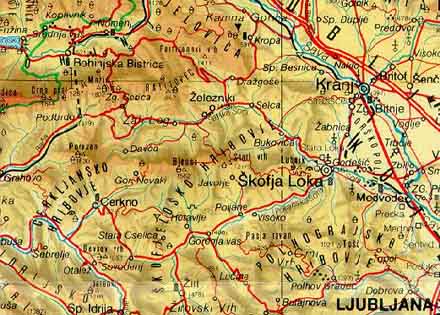 